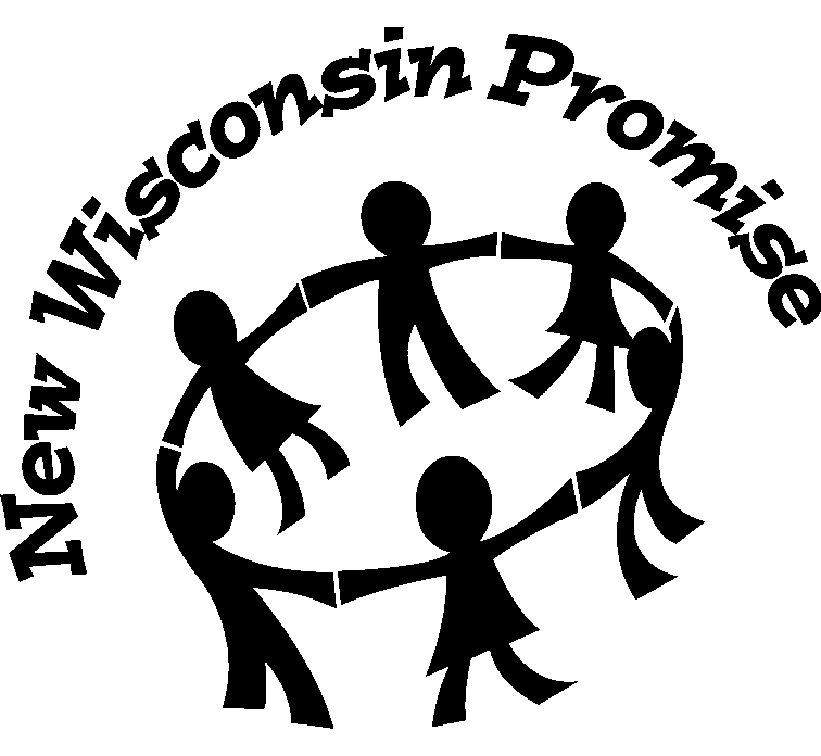 Wisconsin Department of Public InstructionSTANDARDS FOR A QUALITY PROGRAM IN BUSINESS 
AND INFORMATION TECHNOLOGY EDUCATIONProgram Self-Evaluation, Improvement, and Goal Setting Tool (The Grid)BIT-Local Use (New 8-08)Wisconsin Department of Public InstructionSTANDARDS FOR A QUALITY PROGRAM IN BUSINESS 
AND INFORMATION TECHNOLOGY EDUCATIONProgram Self-Evaluation, Improvement, and Goal Setting Tool (The Grid)BIT-Local Use (New 8-08)Wisconsin Department of Public InstructionSTANDARDS FOR A QUALITY PROGRAM IN BUSINESS 
AND INFORMATION TECHNOLOGY EDUCATIONProgram Self-Evaluation, Improvement, and Goal Setting Tool (The Grid)BIT-Local Use (New 8-08)Wisconsin Department of Public InstructionSTANDARDS FOR A QUALITY PROGRAM IN BUSINESS 
AND INFORMATION TECHNOLOGY EDUCATIONProgram Self-Evaluation, Improvement, and Goal Setting Tool (The Grid)BIT-Local Use (New 8-08)Wisconsin Department of Public InstructionSTANDARDS FOR A QUALITY PROGRAM IN BUSINESS 
AND INFORMATION TECHNOLOGY EDUCATIONProgram Self-Evaluation, Improvement, and Goal Setting Tool (The Grid)BIT-Local Use (New 8-08)Wisconsin Department of Public InstructionSTANDARDS FOR A QUALITY PROGRAM IN BUSINESS 
AND INFORMATION TECHNOLOGY EDUCATIONProgram Self-Evaluation, Improvement, and Goal Setting Tool (The Grid)BIT-Local Use (New 8-08)Wisconsin Department of Public InstructionSTANDARDS FOR A QUALITY PROGRAM IN BUSINESS 
AND INFORMATION TECHNOLOGY EDUCATIONProgram Self-Evaluation, Improvement, and Goal Setting Tool (The Grid)BIT-Local Use (New 8-08)Wisconsin Department of Public InstructionSTANDARDS FOR A QUALITY PROGRAM IN BUSINESS 
AND INFORMATION TECHNOLOGY EDUCATIONProgram Self-Evaluation, Improvement, and Goal Setting Tool (The Grid)BIT-Local Use (New 8-08)Wisconsin Department of Public InstructionSTANDARDS FOR A QUALITY PROGRAM IN BUSINESS 
AND INFORMATION TECHNOLOGY EDUCATIONProgram Self-Evaluation, Improvement, and Goal Setting Tool (The Grid)BIT-Local Use (New 8-08)INSTRUCTIONS: B&IT teachers in the designated district/school will conduct a self-evaluation of the local program. Select one of the four ratings and provide documented institutional evidence and remarks. Retain one copy in your files for three years.INSTRUCTIONS: B&IT teachers in the designated district/school will conduct a self-evaluation of the local program. Select one of the four ratings and provide documented institutional evidence and remarks. Retain one copy in your files for three years.INSTRUCTIONS: B&IT teachers in the designated district/school will conduct a self-evaluation of the local program. Select one of the four ratings and provide documented institutional evidence and remarks. Retain one copy in your files for three years.District NameDistrict NameDistrict NameDistrict NameDistrict NameSchool NameSchool NameSchool NameSchool NameSchool NameSchool NameName(s) of Teacher Completing ReportName(s) of Teacher Completing ReportName(s) of Teacher Completing ReportName(s) of Teacher Completing ReportName(s) of Teacher Completing ReportCheck OneCheck OneCheck OneCheck OneCheck OneCategory, Standard, Quality IndicatorsCategory, Standard, Quality IndicatorsCategory, Standard, Quality IndicatorsCategory, Standard, Quality IndicatorsCategory, Standard, Quality IndicatorsCategory, Standard, Quality IndicatorsCategory, Standard, Quality IndicatorsNeeds
AttentionDevelopingProficientDistinguishedDistinguishedDocumented EvidenceDocumented EvidenceRemarksQUALITY EDUCATOR(S)QUALITY EDUCATOR(S)QUALITY EDUCATOR(S)QUALITY EDUCATOR(S)QUALITY EDUCATOR(S)QUALITY EDUCATOR(S)QUALITY EDUCATOR(S)QUALITY EDUCATOR(S)QUALITY EDUCATOR(S)QUALITY EDUCATOR(S)QUALITY EDUCATOR(S)QUALITY EDUCATOR(S)QUALITY EDUCATOR(S)QUALITY EDUCATOR(S)QUALITY EDUCATOR(S)QUALITY EDUCATOR(S)Standard 1The business educator is highly qualified and appropriately certified to teach all corresponding business and information technology courses within a business and information technology program.Standard 1The business educator is highly qualified and appropriately certified to teach all corresponding business and information technology courses within a business and information technology program.Standard 1The business educator is highly qualified and appropriately certified to teach all corresponding business and information technology courses within a business and information technology program.Standard 1The business educator is highly qualified and appropriately certified to teach all corresponding business and information technology courses within a business and information technology program.Standard 1The business educator is highly qualified and appropriately certified to teach all corresponding business and information technology courses within a business and information technology program.Standard 1The business educator is highly qualified and appropriately certified to teach all corresponding business and information technology courses within a business and information technology program.Standard 1The business educator is highly qualified and appropriately certified to teach all corresponding business and information technology courses within a business and information technology program.Standard 1The business educator is highly qualified and appropriately certified to teach all corresponding business and information technology courses within a business and information technology program.Standard 1The business educator is highly qualified and appropriately certified to teach all corresponding business and information technology courses within a business and information technology program.Standard 1The business educator is highly qualified and appropriately certified to teach all corresponding business and information technology courses within a business and information technology program.Standard 1The business educator is highly qualified and appropriately certified to teach all corresponding business and information technology courses within a business and information technology program.Standard 1The business educator is highly qualified and appropriately certified to teach all corresponding business and information technology courses within a business and information technology program.Standard 1The business educator is highly qualified and appropriately certified to teach all corresponding business and information technology courses within a business and information technology program.Standard 1The business educator is highly qualified and appropriately certified to teach all corresponding business and information technology courses within a business and information technology program.Standard 1The business educator is highly qualified and appropriately certified to teach all corresponding business and information technology courses within a business and information technology program.Standard 1The business educator is highly qualified and appropriately certified to teach all corresponding business and information technology courses within a business and information technology program.1.11.1The business educator has on file a current teaching certificate.The business educator has on file a current teaching certificate.The business educator has on file a current teaching certificate.The business educator has on file a current teaching certificate.The business educator has on file a current teaching certificate.1.21.2The business educator maintains a file containing documentation of completion of the requirements for renewal of the teaching certificate.The business educator maintains a file containing documentation of completion of the requirements for renewal of the teaching certificate.The business educator maintains a file containing documentation of completion of the requirements for renewal of the teaching certificate.The business educator maintains a file containing documentation of completion of the requirements for renewal of the teaching certificate.The business educator maintains a file containing documentation of completion of the requirements for renewal of the teaching certificate.1.31.3The business educator renews teaching certification based on DPI requirements.The business educator renews teaching certification based on DPI requirements.The business educator renews teaching certification based on DPI requirements.The business educator renews teaching certification based on DPI requirements.The business educator renews teaching certification based on DPI requirements.1.41.4The business educator is trained in supervision of work-based learning.The business educator is trained in supervision of work-based learning.The business educator is trained in supervision of work-based learning.The business educator is trained in supervision of work-based learning.The business educator is trained in supervision of work-based learning.1.51.5The business educator holds relevant industry certifications.The business educator holds relevant industry certifications.The business educator holds relevant industry certifications.The business educator holds relevant industry certifications.The business educator holds relevant industry certifications.Standard 2The business educator is the primary facilitator of learning for and about business and selects teaching strategies to match student needs with societal and technological changes.Standard 2The business educator is the primary facilitator of learning for and about business and selects teaching strategies to match student needs with societal and technological changes.Standard 2The business educator is the primary facilitator of learning for and about business and selects teaching strategies to match student needs with societal and technological changes.Standard 2The business educator is the primary facilitator of learning for and about business and selects teaching strategies to match student needs with societal and technological changes.Standard 2The business educator is the primary facilitator of learning for and about business and selects teaching strategies to match student needs with societal and technological changes.Standard 2The business educator is the primary facilitator of learning for and about business and selects teaching strategies to match student needs with societal and technological changes.Standard 2The business educator is the primary facilitator of learning for and about business and selects teaching strategies to match student needs with societal and technological changes.Standard 2The business educator is the primary facilitator of learning for and about business and selects teaching strategies to match student needs with societal and technological changes.Standard 2The business educator is the primary facilitator of learning for and about business and selects teaching strategies to match student needs with societal and technological changes.Standard 2The business educator is the primary facilitator of learning for and about business and selects teaching strategies to match student needs with societal and technological changes.Standard 2The business educator is the primary facilitator of learning for and about business and selects teaching strategies to match student needs with societal and technological changes.Standard 2The business educator is the primary facilitator of learning for and about business and selects teaching strategies to match student needs with societal and technological changes.Standard 2The business educator is the primary facilitator of learning for and about business and selects teaching strategies to match student needs with societal and technological changes.Standard 2The business educator is the primary facilitator of learning for and about business and selects teaching strategies to match student needs with societal and technological changes.Standard 2The business educator is the primary facilitator of learning for and about business and selects teaching strategies to match student needs with societal and technological changes.Standard 2The business educator is the primary facilitator of learning for and about business and selects teaching strategies to match student needs with societal and technological changes.2.12.1The business educator is clear to his/her students about what is to be learned and why.The business educator is clear to his/her students about what is to be learned and why.The business educator is clear to his/her students about what is to be learned and why.The business educator is clear to his/her students about what is to be learned and why.The business educator is clear to his/her students about what is to be learned and why.2.22.2The business educator regularly participates in business-related work experiences as a way of bringing back valid examples to the classroom.The business educator regularly participates in business-related work experiences as a way of bringing back valid examples to the classroom.The business educator regularly participates in business-related work experiences as a way of bringing back valid examples to the classroom.The business educator regularly participates in business-related work experiences as a way of bringing back valid examples to the classroom.The business educator regularly participates in business-related work experiences as a way of bringing back valid examples to the classroom.Standard 3The business educator has an improvement plan that demonstrates continual professional development including involvement in professional associations, such as FBLA, NBEA, ACTE, WACTE, and relevant industry groups.Standard 3The business educator has an improvement plan that demonstrates continual professional development including involvement in professional associations, such as FBLA, NBEA, ACTE, WACTE, and relevant industry groups.Standard 3The business educator has an improvement plan that demonstrates continual professional development including involvement in professional associations, such as FBLA, NBEA, ACTE, WACTE, and relevant industry groups.Standard 3The business educator has an improvement plan that demonstrates continual professional development including involvement in professional associations, such as FBLA, NBEA, ACTE, WACTE, and relevant industry groups.Standard 3The business educator has an improvement plan that demonstrates continual professional development including involvement in professional associations, such as FBLA, NBEA, ACTE, WACTE, and relevant industry groups.Standard 3The business educator has an improvement plan that demonstrates continual professional development including involvement in professional associations, such as FBLA, NBEA, ACTE, WACTE, and relevant industry groups.Standard 3The business educator has an improvement plan that demonstrates continual professional development including involvement in professional associations, such as FBLA, NBEA, ACTE, WACTE, and relevant industry groups.Standard 3The business educator has an improvement plan that demonstrates continual professional development including involvement in professional associations, such as FBLA, NBEA, ACTE, WACTE, and relevant industry groups.Standard 3The business educator has an improvement plan that demonstrates continual professional development including involvement in professional associations, such as FBLA, NBEA, ACTE, WACTE, and relevant industry groups.Standard 3The business educator has an improvement plan that demonstrates continual professional development including involvement in professional associations, such as FBLA, NBEA, ACTE, WACTE, and relevant industry groups.Standard 3The business educator has an improvement plan that demonstrates continual professional development including involvement in professional associations, such as FBLA, NBEA, ACTE, WACTE, and relevant industry groups.Standard 3The business educator has an improvement plan that demonstrates continual professional development including involvement in professional associations, such as FBLA, NBEA, ACTE, WACTE, and relevant industry groups.Standard 3The business educator has an improvement plan that demonstrates continual professional development including involvement in professional associations, such as FBLA, NBEA, ACTE, WACTE, and relevant industry groups.Standard 3The business educator has an improvement plan that demonstrates continual professional development including involvement in professional associations, such as FBLA, NBEA, ACTE, WACTE, and relevant industry groups.Standard 3The business educator has an improvement plan that demonstrates continual professional development including involvement in professional associations, such as FBLA, NBEA, ACTE, WACTE, and relevant industry groups.Standard 3The business educator has an improvement plan that demonstrates continual professional development including involvement in professional associations, such as FBLA, NBEA, ACTE, WACTE, and relevant industry groups.3.13.1The business educator prepares and follows a professional development plan that demonstrates increased proficiency and reflects the Wisconsin Teacher Standards.The business educator prepares and follows a professional development plan that demonstrates increased proficiency and reflects the Wisconsin Teacher Standards.The business educator prepares and follows a professional development plan that demonstrates increased proficiency and reflects the Wisconsin Teacher Standards.The business educator prepares and follows a professional development plan that demonstrates increased proficiency and reflects the Wisconsin Teacher Standards.The business educator prepares and follows a professional development plan that demonstrates increased proficiency and reflects the Wisconsin Teacher Standards.3.23.2The business educator focuses professional development in areas of most need.The business educator focuses professional development in areas of most need.The business educator focuses professional development in areas of most need.The business educator focuses professional development in areas of most need.The business educator focuses professional development in areas of most need.3.33.3The business educator participates in technical and professional development activities to update content knowledge, skills, and pedagogy.The business educator participates in technical and professional development activities to update content knowledge, skills, and pedagogy.The business educator participates in technical and professional development activities to update content knowledge, skills, and pedagogy.The business educator participates in technical and professional development activities to update content knowledge, skills, and pedagogy.The business educator participates in technical and professional development activities to update content knowledge, skills, and pedagogy.3.43.4The business educator participates in teacher job shadows, externships, and courses related to assigned teaching areas.The business educator participates in teacher job shadows, externships, and courses related to assigned teaching areas.The business educator participates in teacher job shadows, externships, and courses related to assigned teaching areas.The business educator participates in teacher job shadows, externships, and courses related to assigned teaching areas.The business educator participates in teacher job shadows, externships, and courses related to assigned teaching areas.3.53.5The business educator maintains membership in and participates in professional organizations at the local, regional, state, and national levels.The business educator maintains membership in and participates in professional organizations at the local, regional, state, and national levels.The business educator maintains membership in and participates in professional organizations at the local, regional, state, and national levels.The business educator maintains membership in and participates in professional organizations at the local, regional, state, and national levels.The business educator maintains membership in and participates in professional organizations at the local, regional, state, and national levels.3.63.6The business educator participates in training and staff development in effective teaching/learning strategies for diverse and special populations.The business educator participates in training and staff development in effective teaching/learning strategies for diverse and special populations.The business educator participates in training and staff development in effective teaching/learning strategies for diverse and special populations.The business educator participates in training and staff development in effective teaching/learning strategies for diverse and special populations.The business educator participates in training and staff development in effective teaching/learning strategies for diverse and special populations.3.73.7The business educator critically examines his/her own practice, and continues to learn throughout his/her career.The business educator critically examines his/her own practice, and continues to learn throughout his/her career.The business educator critically examines his/her own practice, and continues to learn throughout his/her career.The business educator critically examines his/her own practice, and continues to learn throughout his/her career.The business educator critically examines his/her own practice, and continues to learn throughout his/her career.PROGRAM PLANNINGPROGRAM PLANNINGPROGRAM PLANNINGPROGRAM PLANNINGPROGRAM PLANNINGPROGRAM PLANNINGPROGRAM PLANNINGPROGRAM PLANNINGPROGRAM PLANNINGPROGRAM PLANNINGPROGRAM PLANNINGPROGRAM PLANNINGPROGRAM PLANNINGPROGRAM PLANNINGPROGRAM PLANNINGPROGRAM PLANNINGStandard 4The business and information technology program has a vision and mission statement that is in alignment with state and national business and information technology mission statements as well as the school district’s mission and vision.Standard 4The business and information technology program has a vision and mission statement that is in alignment with state and national business and information technology mission statements as well as the school district’s mission and vision.Standard 4The business and information technology program has a vision and mission statement that is in alignment with state and national business and information technology mission statements as well as the school district’s mission and vision.Standard 4The business and information technology program has a vision and mission statement that is in alignment with state and national business and information technology mission statements as well as the school district’s mission and vision.Standard 4The business and information technology program has a vision and mission statement that is in alignment with state and national business and information technology mission statements as well as the school district’s mission and vision.Standard 4The business and information technology program has a vision and mission statement that is in alignment with state and national business and information technology mission statements as well as the school district’s mission and vision.Standard 4The business and information technology program has a vision and mission statement that is in alignment with state and national business and information technology mission statements as well as the school district’s mission and vision.Standard 4The business and information technology program has a vision and mission statement that is in alignment with state and national business and information technology mission statements as well as the school district’s mission and vision.Standard 4The business and information technology program has a vision and mission statement that is in alignment with state and national business and information technology mission statements as well as the school district’s mission and vision.Standard 4The business and information technology program has a vision and mission statement that is in alignment with state and national business and information technology mission statements as well as the school district’s mission and vision.Standard 4The business and information technology program has a vision and mission statement that is in alignment with state and national business and information technology mission statements as well as the school district’s mission and vision.Standard 4The business and information technology program has a vision and mission statement that is in alignment with state and national business and information technology mission statements as well as the school district’s mission and vision.Standard 4The business and information technology program has a vision and mission statement that is in alignment with state and national business and information technology mission statements as well as the school district’s mission and vision.Standard 4The business and information technology program has a vision and mission statement that is in alignment with state and national business and information technology mission statements as well as the school district’s mission and vision.Standard 4The business and information technology program has a vision and mission statement that is in alignment with state and national business and information technology mission statements as well as the school district’s mission and vision.Standard 4The business and information technology program has a vision and mission statement that is in alignment with state and national business and information technology mission statements as well as the school district’s mission and vision.4.14.1The vision and mission statement include the purpose and goals established for the program area.The vision and mission statement include the purpose and goals established for the program area.The vision and mission statement include the purpose and goals established for the program area.The vision and mission statement include the purpose and goals established for the program area.The vision and mission statement include the purpose and goals established for the program area.4.24.2The vision and mission statement reflect the needs of all students, the labor market, and the community.The vision and mission statement reflect the needs of all students, the labor market, and the community.The vision and mission statement reflect the needs of all students, the labor market, and the community.The vision and mission statement reflect the needs of all students, the labor market, and the community.The vision and mission statement reflect the needs of all students, the labor market, and the community.4.34.3The business educator reviews and makes appropriate modifications of the program goals to reflect current conditions with input from students, parents, and community representatives.The business educator reviews and makes appropriate modifications of the program goals to reflect current conditions with input from students, parents, and community representatives.The business educator reviews and makes appropriate modifications of the program goals to reflect current conditions with input from students, parents, and community representatives.The business educator reviews and makes appropriate modifications of the program goals to reflect current conditions with input from students, parents, and community representatives.The business educator reviews and makes appropriate modifications of the program goals to reflect current conditions with input from students, parents, and community representatives.4.44.4The business educator uses the mission of business and information technology to direct the business and information technology program.The business educator uses the mission of business and information technology to direct the business and information technology program.The business educator uses the mission of business and information technology to direct the business and information technology program.The business educator uses the mission of business and information technology to direct the business and information technology program.The business educator uses the mission of business and information technology to direct the business and information technology program.4.54.5The business educator plans program improvement through needs assessment, labor market trends, graduate follow-up studies, parents, employers, etc.The business educator plans program improvement through needs assessment, labor market trends, graduate follow-up studies, parents, employers, etc.The business educator plans program improvement through needs assessment, labor market trends, graduate follow-up studies, parents, employers, etc.The business educator plans program improvement through needs assessment, labor market trends, graduate follow-up studies, parents, employers, etc.The business educator plans program improvement through needs assessment, labor market trends, graduate follow-up studies, parents, employers, etc.Standard 5The business content offered is in alignment with the Wisconsin Model Academic Standards for Business and local benchmarks, and incorporates the Academic Standards for English Language Arts, Mathematics, Science, and Social Studies.Standard 5The business content offered is in alignment with the Wisconsin Model Academic Standards for Business and local benchmarks, and incorporates the Academic Standards for English Language Arts, Mathematics, Science, and Social Studies.Standard 5The business content offered is in alignment with the Wisconsin Model Academic Standards for Business and local benchmarks, and incorporates the Academic Standards for English Language Arts, Mathematics, Science, and Social Studies.Standard 5The business content offered is in alignment with the Wisconsin Model Academic Standards for Business and local benchmarks, and incorporates the Academic Standards for English Language Arts, Mathematics, Science, and Social Studies.Standard 5The business content offered is in alignment with the Wisconsin Model Academic Standards for Business and local benchmarks, and incorporates the Academic Standards for English Language Arts, Mathematics, Science, and Social Studies.Standard 5The business content offered is in alignment with the Wisconsin Model Academic Standards for Business and local benchmarks, and incorporates the Academic Standards for English Language Arts, Mathematics, Science, and Social Studies.Standard 5The business content offered is in alignment with the Wisconsin Model Academic Standards for Business and local benchmarks, and incorporates the Academic Standards for English Language Arts, Mathematics, Science, and Social Studies.Standard 5The business content offered is in alignment with the Wisconsin Model Academic Standards for Business and local benchmarks, and incorporates the Academic Standards for English Language Arts, Mathematics, Science, and Social Studies.Standard 5The business content offered is in alignment with the Wisconsin Model Academic Standards for Business and local benchmarks, and incorporates the Academic Standards for English Language Arts, Mathematics, Science, and Social Studies.Standard 5The business content offered is in alignment with the Wisconsin Model Academic Standards for Business and local benchmarks, and incorporates the Academic Standards for English Language Arts, Mathematics, Science, and Social Studies.Standard 5The business content offered is in alignment with the Wisconsin Model Academic Standards for Business and local benchmarks, and incorporates the Academic Standards for English Language Arts, Mathematics, Science, and Social Studies.Standard 5The business content offered is in alignment with the Wisconsin Model Academic Standards for Business and local benchmarks, and incorporates the Academic Standards for English Language Arts, Mathematics, Science, and Social Studies.Standard 5The business content offered is in alignment with the Wisconsin Model Academic Standards for Business and local benchmarks, and incorporates the Academic Standards for English Language Arts, Mathematics, Science, and Social Studies.Standard 5The business content offered is in alignment with the Wisconsin Model Academic Standards for Business and local benchmarks, and incorporates the Academic Standards for English Language Arts, Mathematics, Science, and Social Studies.Standard 5The business content offered is in alignment with the Wisconsin Model Academic Standards for Business and local benchmarks, and incorporates the Academic Standards for English Language Arts, Mathematics, Science, and Social Studies.Standard 5The business content offered is in alignment with the Wisconsin Model Academic Standards for Business and local benchmarks, and incorporates the Academic Standards for English Language Arts, Mathematics, Science, and Social Studies.5.15.1A written comprehensive curriculum, formally adopted by the board, is used.A written comprehensive curriculum, formally adopted by the board, is used.A written comprehensive curriculum, formally adopted by the board, is used.A written comprehensive curriculum, formally adopted by the board, is used.A written comprehensive curriculum, formally adopted by the board, is used.5.25.2The business content meets applicable local and state standards.The business content meets applicable local and state standards.The business content meets applicable local and state standards.The business content meets applicable local and state standards.The business content meets applicable local and state standards.5.35.3The business educator evaluates and revises curriculum on an ongoing basis to incorporate best practices and the state curriculum framework.The business educator evaluates and revises curriculum on an ongoing basis to incorporate best practices and the state curriculum framework.The business educator evaluates and revises curriculum on an ongoing basis to incorporate best practices and the state curriculum framework.The business educator evaluates and revises curriculum on an ongoing basis to incorporate best practices and the state curriculum framework.The business educator evaluates and revises curriculum on an ongoing basis to incorporate best practices and the state curriculum framework.5.45.4The business educator plans and sequences courses of study with clearly defined instructional objectives.The business educator plans and sequences courses of study with clearly defined instructional objectives.The business educator plans and sequences courses of study with clearly defined instructional objectives.The business educator plans and sequences courses of study with clearly defined instructional objectives.The business educator plans and sequences courses of study with clearly defined instructional objectives.5.55.5The program content and structure covers the business and information technology curriculum model.The program content and structure covers the business and information technology curriculum model.The program content and structure covers the business and information technology curriculum model.The program content and structure covers the business and information technology curriculum model.The program content and structure covers the business and information technology curriculum model.5.65.6Curricula and instructional strategies have been developed which integrate academic and vocational competencies.Curricula and instructional strategies have been developed which integrate academic and vocational competencies.Curricula and instructional strategies have been developed which integrate academic and vocational competencies.Curricula and instructional strategies have been developed which integrate academic and vocational competencies.Curricula and instructional strategies have been developed which integrate academic and vocational competencies.5.75.7The program engages students in specific activities designed to enhance basic skills and integrate knowledge across curriculum areas.The program engages students in specific activities designed to enhance basic skills and integrate knowledge across curriculum areas.The program engages students in specific activities designed to enhance basic skills and integrate knowledge across curriculum areas.The program engages students in specific activities designed to enhance basic skills and integrate knowledge across curriculum areas.The program engages students in specific activities designed to enhance basic skills and integrate knowledge across curriculum areas.Standard 6A comprehensive program includes three components:  standards-based curriculum, work-based learning, and career and technical student organizations.Standard 6A comprehensive program includes three components:  standards-based curriculum, work-based learning, and career and technical student organizations.Standard 6A comprehensive program includes three components:  standards-based curriculum, work-based learning, and career and technical student organizations.Standard 6A comprehensive program includes three components:  standards-based curriculum, work-based learning, and career and technical student organizations.Standard 6A comprehensive program includes three components:  standards-based curriculum, work-based learning, and career and technical student organizations.Standard 6A comprehensive program includes three components:  standards-based curriculum, work-based learning, and career and technical student organizations.Standard 6A comprehensive program includes three components:  standards-based curriculum, work-based learning, and career and technical student organizations.Standard 6A comprehensive program includes three components:  standards-based curriculum, work-based learning, and career and technical student organizations.Standard 6A comprehensive program includes three components:  standards-based curriculum, work-based learning, and career and technical student organizations.Standard 6A comprehensive program includes three components:  standards-based curriculum, work-based learning, and career and technical student organizations.Standard 6A comprehensive program includes three components:  standards-based curriculum, work-based learning, and career and technical student organizations.Standard 6A comprehensive program includes three components:  standards-based curriculum, work-based learning, and career and technical student organizations.Standard 6A comprehensive program includes three components:  standards-based curriculum, work-based learning, and career and technical student organizations.Standard 6A comprehensive program includes three components:  standards-based curriculum, work-based learning, and career and technical student organizations.Standard 6A comprehensive program includes three components:  standards-based curriculum, work-based learning, and career and technical student organizations.Standard 6A comprehensive program includes three components:  standards-based curriculum, work-based learning, and career and technical student organizations.6.16.16.1The business and information technology program offers opportunities for students to participate in career exploration activities.The business and information technology program offers opportunities for students to participate in career exploration activities.The business and information technology program offers opportunities for students to participate in career exploration activities.The business and information technology program offers opportunities for students to participate in career exploration activities.6.26.26.2All students participate in at least one school-supervised work-based learning experience.All students participate in at least one school-supervised work-based learning experience.All students participate in at least one school-supervised work-based learning experience.All students participate in at least one school-supervised work-based learning experience.6.36.36.3Students are enrolled in both a related class and supervised employment simultaneously; the business educator provides standards-based classroom instruction and workplace supervision.Students are enrolled in both a related class and supervised employment simultaneously; the business educator provides standards-based classroom instruction and workplace supervision.Students are enrolled in both a related class and supervised employment simultaneously; the business educator provides standards-based classroom instruction and workplace supervision.Students are enrolled in both a related class and supervised employment simultaneously; the business educator provides standards-based classroom instruction and workplace supervision.6.46.46.4Work-based curriculum is driven by industry-determined standards and competencies.Work-based curriculum is driven by industry-determined standards and competencies.Work-based curriculum is driven by industry-determined standards and competencies.Work-based curriculum is driven by industry-determined standards and competencies.6.56.56.5Work-based learning opportunities include, but are not limited to, mentoring, paid and unpaid internships, job shadowing, work programs, youth apprenticeships, etc.Work-based learning opportunities include, but are not limited to, mentoring, paid and unpaid internships, job shadowing, work programs, youth apprenticeships, etc.Work-based learning opportunities include, but are not limited to, mentoring, paid and unpaid internships, job shadowing, work programs, youth apprenticeships, etc.Work-based learning opportunities include, but are not limited to, mentoring, paid and unpaid internships, job shadowing, work programs, youth apprenticeships, etc.6.66.66.6CTE student organization activities provide students with opportunities to participate in leadership development, community service, and volunteer activities.CTE student organization activities provide students with opportunities to participate in leadership development, community service, and volunteer activities.CTE student organization activities provide students with opportunities to participate in leadership development, community service, and volunteer activities.CTE student organization activities provide students with opportunities to participate in leadership development, community service, and volunteer activities.6.76.76.7The business educator provides employer mentor training to enhance students’ success in work-based learning.The business educator provides employer mentor training to enhance students’ success in work-based learning.The business educator provides employer mentor training to enhance students’ success in work-based learning.The business educator provides employer mentor training to enhance students’ success in work-based learning.CURRICULUM, INSTRUCTION, AND STUDENT ASSESSMENTCURRICULUM, INSTRUCTION, AND STUDENT ASSESSMENTCURRICULUM, INSTRUCTION, AND STUDENT ASSESSMENTCURRICULUM, INSTRUCTION, AND STUDENT ASSESSMENTCURRICULUM, INSTRUCTION, AND STUDENT ASSESSMENTCURRICULUM, INSTRUCTION, AND STUDENT ASSESSMENTCURRICULUM, INSTRUCTION, AND STUDENT ASSESSMENTCURRICULUM, INSTRUCTION, AND STUDENT ASSESSMENTCURRICULUM, INSTRUCTION, AND STUDENT ASSESSMENTCURRICULUM, INSTRUCTION, AND STUDENT ASSESSMENTCURRICULUM, INSTRUCTION, AND STUDENT ASSESSMENTCURRICULUM, INSTRUCTION, AND STUDENT ASSESSMENTCURRICULUM, INSTRUCTION, AND STUDENT ASSESSMENTCURRICULUM, INSTRUCTION, AND STUDENT ASSESSMENTCURRICULUM, INSTRUCTION, AND STUDENT ASSESSMENTCURRICULUM, INSTRUCTION, AND STUDENT ASSESSMENTStandard 7The curriculum is based on educational equity, the most current occupational trends, accepted industry standards, and recognized educational practices.Standard 7The curriculum is based on educational equity, the most current occupational trends, accepted industry standards, and recognized educational practices.Standard 7The curriculum is based on educational equity, the most current occupational trends, accepted industry standards, and recognized educational practices.Standard 7The curriculum is based on educational equity, the most current occupational trends, accepted industry standards, and recognized educational practices.Standard 7The curriculum is based on educational equity, the most current occupational trends, accepted industry standards, and recognized educational practices.Standard 7The curriculum is based on educational equity, the most current occupational trends, accepted industry standards, and recognized educational practices.Standard 7The curriculum is based on educational equity, the most current occupational trends, accepted industry standards, and recognized educational practices.Standard 7The curriculum is based on educational equity, the most current occupational trends, accepted industry standards, and recognized educational practices.Standard 7The curriculum is based on educational equity, the most current occupational trends, accepted industry standards, and recognized educational practices.Standard 7The curriculum is based on educational equity, the most current occupational trends, accepted industry standards, and recognized educational practices.Standard 7The curriculum is based on educational equity, the most current occupational trends, accepted industry standards, and recognized educational practices.Standard 7The curriculum is based on educational equity, the most current occupational trends, accepted industry standards, and recognized educational practices.Standard 7The curriculum is based on educational equity, the most current occupational trends, accepted industry standards, and recognized educational practices.Standard 7The curriculum is based on educational equity, the most current occupational trends, accepted industry standards, and recognized educational practices.Standard 7The curriculum is based on educational equity, the most current occupational trends, accepted industry standards, and recognized educational practices.Standard 7The curriculum is based on educational equity, the most current occupational trends, accepted industry standards, and recognized educational practices.7.17.17.1All students have opportunities for full participation and equal access, without discrimination, to the entire spectrum of business and information technology programs and services.All students have opportunities for full participation and equal access, without discrimination, to the entire spectrum of business and information technology programs and services.All students have opportunities for full participation and equal access, without discrimination, to the entire spectrum of business and information technology programs and services.All students have opportunities for full participation and equal access, without discrimination, to the entire spectrum of business and information technology programs and services.7.27.27.2The business educator accommodates individual student needs with consideration of student abilities based on diagnostic information.The business educator accommodates individual student needs with consideration of student abilities based on diagnostic information.The business educator accommodates individual student needs with consideration of student abilities based on diagnostic information.The business educator accommodates individual student needs with consideration of student abilities based on diagnostic information.7.37.37.3The business educator uses alternative delivery systems and provides multiple opportunities for student success; instructional materials and strategies are tailored to a variety of learning styles and needs.The business educator uses alternative delivery systems and provides multiple opportunities for student success; instructional materials and strategies are tailored to a variety of learning styles and needs.The business educator uses alternative delivery systems and provides multiple opportunities for student success; instructional materials and strategies are tailored to a variety of learning styles and needs.The business educator uses alternative delivery systems and provides multiple opportunities for student success; instructional materials and strategies are tailored to a variety of learning styles and needs.7.47.47.4Efforts to attract and accommodate diverse and special populations are continuous and ongoing.Efforts to attract and accommodate diverse and special populations are continuous and ongoing.Efforts to attract and accommodate diverse and special populations are continuous and ongoing.Efforts to attract and accommodate diverse and special populations are continuous and ongoing.7.57.57.5Diverse and special populations are provided the necessary support services to be successful in the curricula.Diverse and special populations are provided the necessary support services to be successful in the curricula.Diverse and special populations are provided the necessary support services to be successful in the curricula.Diverse and special populations are provided the necessary support services to be successful in the curricula.7.67.67.6Curricula are developmentally appropriate and gender and culturally neutral.Curricula are developmentally appropriate and gender and culturally neutral.Curricula are developmentally appropriate and gender and culturally neutral.Curricula are developmentally appropriate and gender and culturally neutral.7.77.77.7Courses offered are based on enrollment trends, student interest surveys, and employment needs.Courses offered are based on enrollment trends, student interest surveys, and employment needs.Courses offered are based on enrollment trends, student interest surveys, and employment needs.Courses offered are based on enrollment trends, student interest surveys, and employment needs.7.87.87.8Course offerings reflect current, new, and emerging occupations including awareness, broad-range knowledge, transferable skills, and specialized training.Course offerings reflect current, new, and emerging occupations including awareness, broad-range knowledge, transferable skills, and specialized training.Course offerings reflect current, new, and emerging occupations including awareness, broad-range knowledge, transferable skills, and specialized training.Course offerings reflect current, new, and emerging occupations including awareness, broad-range knowledge, transferable skills, and specialized training.Standard 8The business and information technology program fosters a learning environment that encourages positive social interaction, active engagement in learning, and self-motivation.Standard 8The business and information technology program fosters a learning environment that encourages positive social interaction, active engagement in learning, and self-motivation.Standard 8The business and information technology program fosters a learning environment that encourages positive social interaction, active engagement in learning, and self-motivation.Standard 8The business and information technology program fosters a learning environment that encourages positive social interaction, active engagement in learning, and self-motivation.Standard 8The business and information technology program fosters a learning environment that encourages positive social interaction, active engagement in learning, and self-motivation.Standard 8The business and information technology program fosters a learning environment that encourages positive social interaction, active engagement in learning, and self-motivation.Standard 8The business and information technology program fosters a learning environment that encourages positive social interaction, active engagement in learning, and self-motivation.Standard 8The business and information technology program fosters a learning environment that encourages positive social interaction, active engagement in learning, and self-motivation.Standard 8The business and information technology program fosters a learning environment that encourages positive social interaction, active engagement in learning, and self-motivation.Standard 8The business and information technology program fosters a learning environment that encourages positive social interaction, active engagement in learning, and self-motivation.Standard 8The business and information technology program fosters a learning environment that encourages positive social interaction, active engagement in learning, and self-motivation.Standard 8The business and information technology program fosters a learning environment that encourages positive social interaction, active engagement in learning, and self-motivation.Standard 8The business and information technology program fosters a learning environment that encourages positive social interaction, active engagement in learning, and self-motivation.Standard 8The business and information technology program fosters a learning environment that encourages positive social interaction, active engagement in learning, and self-motivation.Standard 8The business and information technology program fosters a learning environment that encourages positive social interaction, active engagement in learning, and self-motivation.Standard 8The business and information technology program fosters a learning environment that encourages positive social interaction, active engagement in learning, and self-motivation.8.18.18.1Class size is conducive to effective teaching/learning strategies and does not exceed reasonable standards for safety, space, and equipment.Class size is conducive to effective teaching/learning strategies and does not exceed reasonable standards for safety, space, and equipment.Class size is conducive to effective teaching/learning strategies and does not exceed reasonable standards for safety, space, and equipment.8.28.28.2The business educator is provided adequate time to develop training sites/opportunities and plans with business and industry.The business educator is provided adequate time to develop training sites/opportunities and plans with business and industry.The business educator is provided adequate time to develop training sites/opportunities and plans with business and industry.8.38.38.3The business educator has adequate supervision time in his/her schedule based on the number of students participating in the supervised business experience component.The business educator has adequate supervision time in his/her schedule based on the number of students participating in the supervised business experience component.The business educator has adequate supervision time in his/her schedule based on the number of students participating in the supervised business experience component.8.48.48.4The business educator defines high expectations for teaching and student learning.The business educator defines high expectations for teaching and student learning.The business educator defines high expectations for teaching and student learning.8.58.58.5Attendance by students and staff is high.Attendance by students and staff is high.Attendance by students and staff is high.8.68.68.6All students are given the opportunity to succeed in school.All students are given the opportunity to succeed in school.All students are given the opportunity to succeed in school.8.78.78.7The classroom is orderly; standards of conduct and safety expectations are clearly described to students and parents and enforced consistently.The classroom is orderly; standards of conduct and safety expectations are clearly described to students and parents and enforced consistently.The classroom is orderly; standards of conduct and safety expectations are clearly described to students and parents and enforced consistently.8.88.88.8Classroom organization provides for optimum use of instructional time, equipment, and resources.Classroom organization provides for optimum use of instructional time, equipment, and resources.Classroom organization provides for optimum use of instructional time, equipment, and resources.Standard 9The Career and Technical Student Organization, Future Business Leaders of America (FBLA), is co-curricular and a valued integral component of the program.Standard 9The Career and Technical Student Organization, Future Business Leaders of America (FBLA), is co-curricular and a valued integral component of the program.Standard 9The Career and Technical Student Organization, Future Business Leaders of America (FBLA), is co-curricular and a valued integral component of the program.Standard 9The Career and Technical Student Organization, Future Business Leaders of America (FBLA), is co-curricular and a valued integral component of the program.Standard 9The Career and Technical Student Organization, Future Business Leaders of America (FBLA), is co-curricular and a valued integral component of the program.Standard 9The Career and Technical Student Organization, Future Business Leaders of America (FBLA), is co-curricular and a valued integral component of the program.Standard 9The Career and Technical Student Organization, Future Business Leaders of America (FBLA), is co-curricular and a valued integral component of the program.Standard 9The Career and Technical Student Organization, Future Business Leaders of America (FBLA), is co-curricular and a valued integral component of the program.Standard 9The Career and Technical Student Organization, Future Business Leaders of America (FBLA), is co-curricular and a valued integral component of the program.Standard 9The Career and Technical Student Organization, Future Business Leaders of America (FBLA), is co-curricular and a valued integral component of the program.Standard 9The Career and Technical Student Organization, Future Business Leaders of America (FBLA), is co-curricular and a valued integral component of the program.Standard 9The Career and Technical Student Organization, Future Business Leaders of America (FBLA), is co-curricular and a valued integral component of the program.Standard 9The Career and Technical Student Organization, Future Business Leaders of America (FBLA), is co-curricular and a valued integral component of the program.Standard 9The Career and Technical Student Organization, Future Business Leaders of America (FBLA), is co-curricular and a valued integral component of the program.Standard 9The Career and Technical Student Organization, Future Business Leaders of America (FBLA), is co-curricular and a valued integral component of the program.Standard 9The Career and Technical Student Organization, Future Business Leaders of America (FBLA), is co-curricular and a valued integral component of the program.9.19.19.1Students in grades 7-12 have the opportunity to participate in FBLA activities at the local, regional, state, and national levels.Students in grades 7-12 have the opportunity to participate in FBLA activities at the local, regional, state, and national levels.Students in grades 7-12 have the opportunity to participate in FBLA activities at the local, regional, state, and national levels.Students in grades 7-12 have the opportunity to participate in FBLA activities at the local, regional, state, and national levels.9.29.29.2FBLA is under the supervision of a business educator.FBLA is under the supervision of a business educator.FBLA is under the supervision of a business educator.FBLA is under the supervision of a business educator.9.39.39.3The administration provides recognition and support for FBLA.The administration provides recognition and support for FBLA.The administration provides recognition and support for FBLA.The administration provides recognition and support for FBLA.9.49.49.4Resources are provided for students and the business educator to participate in FBLA activities.Resources are provided for students and the business educator to participate in FBLA activities.Resources are provided for students and the business educator to participate in FBLA activities.Resources are provided for students and the business educator to participate in FBLA activities.9.59.59.5A program of activities, supporting achievement of curriculum competencies, is developed annually by students and the business educator and is based upon the goals, objectives, and curriculum of the program.A program of activities, supporting achievement of curriculum competencies, is developed annually by students and the business educator and is based upon the goals, objectives, and curriculum of the program.A program of activities, supporting achievement of curriculum competencies, is developed annually by students and the business educator and is based upon the goals, objectives, and curriculum of the program.A program of activities, supporting achievement of curriculum competencies, is developed annually by students and the business educator and is based upon the goals, objectives, and curriculum of the program.9.69.69.6Students gain leadership skills, team building skills, employability skills, interpersonal skills; opportunities for service learning and volunteerism are provided.Students gain leadership skills, team building skills, employability skills, interpersonal skills; opportunities for service learning and volunteerism are provided.Students gain leadership skills, team building skills, employability skills, interpersonal skills; opportunities for service learning and volunteerism are provided.Students gain leadership skills, team building skills, employability skills, interpersonal skills; opportunities for service learning and volunteerism are provided.Standard 10Career guidance and counseling are a part of the curriculum, emphasizing educational options.Standard 10Career guidance and counseling are a part of the curriculum, emphasizing educational options.Standard 10Career guidance and counseling are a part of the curriculum, emphasizing educational options.Standard 10Career guidance and counseling are a part of the curriculum, emphasizing educational options.Standard 10Career guidance and counseling are a part of the curriculum, emphasizing educational options.Standard 10Career guidance and counseling are a part of the curriculum, emphasizing educational options.Standard 10Career guidance and counseling are a part of the curriculum, emphasizing educational options.Standard 10Career guidance and counseling are a part of the curriculum, emphasizing educational options.Standard 10Career guidance and counseling are a part of the curriculum, emphasizing educational options.Standard 10Career guidance and counseling are a part of the curriculum, emphasizing educational options.Standard 10Career guidance and counseling are a part of the curriculum, emphasizing educational options.Standard 10Career guidance and counseling are a part of the curriculum, emphasizing educational options.Standard 10Career guidance and counseling are a part of the curriculum, emphasizing educational options.Standard 10Career guidance and counseling are a part of the curriculum, emphasizing educational options.Standard 10Career guidance and counseling are a part of the curriculum, emphasizing educational options.Standard 10Career guidance and counseling are a part of the curriculum, emphasizing educational options.10.110.110.1Educational/vocational information resources are readily available to students.Educational/vocational information resources are readily available to students.Educational/vocational information resources are readily available to students.Educational/vocational information resources are readily available to students.10.210.210.2The counseling staff provides classroom instruction on career development topics.The counseling staff provides classroom instruction on career development topics.The counseling staff provides classroom instruction on career development topics.The counseling staff provides classroom instruction on career development topics.10.310.310.3Recruitment efforts are focused on the needs, interests, and career objectives of the students in response to the needs of the business community.Recruitment efforts are focused on the needs, interests, and career objectives of the students in response to the needs of the business community.Recruitment efforts are focused on the needs, interests, and career objectives of the students in response to the needs of the business community.Recruitment efforts are focused on the needs, interests, and career objectives of the students in response to the needs of the business community.10.410.410.4The career information provided reflects current, new, and emerging occupations including awareness, broad-range knowledge, transferable skills, and post-secondary training.The career information provided reflects current, new, and emerging occupations including awareness, broad-range knowledge, transferable skills, and post-secondary training.The career information provided reflects current, new, and emerging occupations including awareness, broad-range knowledge, transferable skills, and post-secondary training.The career information provided reflects current, new, and emerging occupations including awareness, broad-range knowledge, transferable skills, and post-secondary training.10.510.510.5Career guidance and counseling includes career awareness, self-assessment, and world of work.Career guidance and counseling includes career awareness, self-assessment, and world of work.Career guidance and counseling includes career awareness, self-assessment, and world of work.Career guidance and counseling includes career awareness, self-assessment, and world of work.10.610.610.6All students that enroll in a business program receive an assessment of their interests, abilities, and individual needs with respect to successfully completing the CTE program.All students that enroll in a business program receive an assessment of their interests, abilities, and individual needs with respect to successfully completing the CTE program.All students that enroll in a business program receive an assessment of their interests, abilities, and individual needs with respect to successfully completing the CTE program.All students that enroll in a business program receive an assessment of their interests, abilities, and individual needs with respect to successfully completing the CTE program.Standard 11Standards-related classroom assessments are integrated with curriculum instruction to promote meaningful learning and student accountability.Standard 11Standards-related classroom assessments are integrated with curriculum instruction to promote meaningful learning and student accountability.Standard 11Standards-related classroom assessments are integrated with curriculum instruction to promote meaningful learning and student accountability.Standard 11Standards-related classroom assessments are integrated with curriculum instruction to promote meaningful learning and student accountability.Standard 11Standards-related classroom assessments are integrated with curriculum instruction to promote meaningful learning and student accountability.Standard 11Standards-related classroom assessments are integrated with curriculum instruction to promote meaningful learning and student accountability.Standard 11Standards-related classroom assessments are integrated with curriculum instruction to promote meaningful learning and student accountability.Standard 11Standards-related classroom assessments are integrated with curriculum instruction to promote meaningful learning and student accountability.Standard 11Standards-related classroom assessments are integrated with curriculum instruction to promote meaningful learning and student accountability.Standard 11Standards-related classroom assessments are integrated with curriculum instruction to promote meaningful learning and student accountability.Standard 11Standards-related classroom assessments are integrated with curriculum instruction to promote meaningful learning and student accountability.Standard 11Standards-related classroom assessments are integrated with curriculum instruction to promote meaningful learning and student accountability.Standard 11Standards-related classroom assessments are integrated with curriculum instruction to promote meaningful learning and student accountability.Standard 11Standards-related classroom assessments are integrated with curriculum instruction to promote meaningful learning and student accountability.Standard 11Standards-related classroom assessments are integrated with curriculum instruction to promote meaningful learning and student accountability.Standard 11Standards-related classroom assessments are integrated with curriculum instruction to promote meaningful learning and student accountability.11.111.111.1Program and/or course objectives, assessment methods, and performance expectations are shared with students and parents/guardians prior to instruction.Program and/or course objectives, assessment methods, and performance expectations are shared with students and parents/guardians prior to instruction.Program and/or course objectives, assessment methods, and performance expectations are shared with students and parents/guardians prior to instruction.Program and/or course objectives, assessment methods, and performance expectations are shared with students and parents/guardians prior to instruction.11.211.211.2Assessments reflect the local and/or state standards.Assessments reflect the local and/or state standards.Assessments reflect the local and/or state standards.Assessments reflect the local and/or state standards.11.311.311.3All students have an opportunity to learn the content.All students have an opportunity to learn the content.All students have an opportunity to learn the content.All students have an opportunity to learn the content.11.411.411.4Assessments are free from bias or offensive references; there is consistency of scoring.Assessments are free from bias or offensive references; there is consistency of scoring.Assessments are free from bias or offensive references; there is consistency of scoring.Assessments are free from bias or offensive references; there is consistency of scoring.11.511.511.5Assessment mastery levels are appropriate for students.Assessment mastery levels are appropriate for students.Assessment mastery levels are appropriate for students.Assessment mastery levels are appropriate for students.11.611.611.6Students’ progress is analyzed on a regular basis.Students’ progress is analyzed on a regular basis.Students’ progress is analyzed on a regular basis.Students’ progress is analyzed on a regular basis.11.711.711.7Feedback is given and students’ mistakes are corrected; more instruction is provided to students who need help.Feedback is given and students’ mistakes are corrected; more instruction is provided to students who need help.Feedback is given and students’ mistakes are corrected; more instruction is provided to students who need help.Feedback is given and students’ mistakes are corrected; more instruction is provided to students who need help.11.811.811.8Performance measures and standards have been identified for every course offered in the program.Performance measures and standards have been identified for every course offered in the program.Performance measures and standards have been identified for every course offered in the program.Performance measures and standards have been identified for every course offered in the program.Standard 12The instructional program is aligned at the secondary level with post secondary institutions and articulated through various credit and advanced placement options.Standard 12The instructional program is aligned at the secondary level with post secondary institutions and articulated through various credit and advanced placement options.Standard 12The instructional program is aligned at the secondary level with post secondary institutions and articulated through various credit and advanced placement options.Standard 12The instructional program is aligned at the secondary level with post secondary institutions and articulated through various credit and advanced placement options.Standard 12The instructional program is aligned at the secondary level with post secondary institutions and articulated through various credit and advanced placement options.Standard 12The instructional program is aligned at the secondary level with post secondary institutions and articulated through various credit and advanced placement options.Standard 12The instructional program is aligned at the secondary level with post secondary institutions and articulated through various credit and advanced placement options.Standard 12The instructional program is aligned at the secondary level with post secondary institutions and articulated through various credit and advanced placement options.Standard 12The instructional program is aligned at the secondary level with post secondary institutions and articulated through various credit and advanced placement options.Standard 12The instructional program is aligned at the secondary level with post secondary institutions and articulated through various credit and advanced placement options.Standard 12The instructional program is aligned at the secondary level with post secondary institutions and articulated through various credit and advanced placement options.Standard 12The instructional program is aligned at the secondary level with post secondary institutions and articulated through various credit and advanced placement options.Standard 12The instructional program is aligned at the secondary level with post secondary institutions and articulated through various credit and advanced placement options.Standard 12The instructional program is aligned at the secondary level with post secondary institutions and articulated through various credit and advanced placement options.Standard 12The instructional program is aligned at the secondary level with post secondary institutions and articulated through various credit and advanced placement options.Standard 12The instructional program is aligned at the secondary level with post secondary institutions and articulated through various credit and advanced placement options.12.1A 7-14 scope and sequence is in place.A 7-14 scope and sequence is in place.A 7-14 scope and sequence is in place.A 7-14 scope and sequence is in place.A 7-14 scope and sequence is in place.A 7-14 scope and sequence is in place.12.2Strategies for networking with post-secondary institutions provide an opportunity to exchange ideas with the district.Strategies for networking with post-secondary institutions provide an opportunity to exchange ideas with the district.Strategies for networking with post-secondary institutions provide an opportunity to exchange ideas with the district.Strategies for networking with post-secondary institutions provide an opportunity to exchange ideas with the district.Strategies for networking with post-secondary institutions provide an opportunity to exchange ideas with the district.Strategies for networking with post-secondary institutions provide an opportunity to exchange ideas with the district.12.3Articulation agreements have been implemented with post-secondary institutions and/or with other community resources, where applicable.Articulation agreements have been implemented with post-secondary institutions and/or with other community resources, where applicable.Articulation agreements have been implemented with post-secondary institutions and/or with other community resources, where applicable.Articulation agreements have been implemented with post-secondary institutions and/or with other community resources, where applicable.Articulation agreements have been implemented with post-secondary institutions and/or with other community resources, where applicable.Articulation agreements have been implemented with post-secondary institutions and/or with other community resources, where applicable.Standard 13A business and information technology program is offered at the middle school level with exploratory experiences and skill building.Standard 13A business and information technology program is offered at the middle school level with exploratory experiences and skill building.Standard 13A business and information technology program is offered at the middle school level with exploratory experiences and skill building.Standard 13A business and information technology program is offered at the middle school level with exploratory experiences and skill building.Standard 13A business and information technology program is offered at the middle school level with exploratory experiences and skill building.Standard 13A business and information technology program is offered at the middle school level with exploratory experiences and skill building.Standard 13A business and information technology program is offered at the middle school level with exploratory experiences and skill building.Standard 13A business and information technology program is offered at the middle school level with exploratory experiences and skill building.Standard 13A business and information technology program is offered at the middle school level with exploratory experiences and skill building.Standard 13A business and information technology program is offered at the middle school level with exploratory experiences and skill building.Standard 13A business and information technology program is offered at the middle school level with exploratory experiences and skill building.Standard 13A business and information technology program is offered at the middle school level with exploratory experiences and skill building.Standard 13A business and information technology program is offered at the middle school level with exploratory experiences and skill building.Standard 13A business and information technology program is offered at the middle school level with exploratory experiences and skill building.Standard 13A business and information technology program is offered at the middle school level with exploratory experiences and skill building.Standard 13A business and information technology program is offered at the middle school level with exploratory experiences and skill building.13.1The business and information technology program is regularly articulated between the elementary, middle school, and high school levels to ensure continuity of learning.The business and information technology program is regularly articulated between the elementary, middle school, and high school levels to ensure continuity of learning.The business and information technology program is regularly articulated between the elementary, middle school, and high school levels to ensure continuity of learning.The business and information technology program is regularly articulated between the elementary, middle school, and high school levels to ensure continuity of learning.The business and information technology program is regularly articulated between the elementary, middle school, and high school levels to ensure continuity of learning.The business and information technology program is regularly articulated between the elementary, middle school, and high school levels to ensure continuity of learning.13.2Sequencing of courses is appropriate (the order in which topics are presented in the classroom or the ordering of courses available to students).Sequencing of courses is appropriate (the order in which topics are presented in the classroom or the ordering of courses available to students).Sequencing of courses is appropriate (the order in which topics are presented in the classroom or the ordering of courses available to students).Sequencing of courses is appropriate (the order in which topics are presented in the classroom or the ordering of courses available to students).Sequencing of courses is appropriate (the order in which topics are presented in the classroom or the ordering of courses available to students).Sequencing of courses is appropriate (the order in which topics are presented in the classroom or the ordering of courses available to students).PROGRAM EVALUATIONPROGRAM EVALUATIONPROGRAM EVALUATIONPROGRAM EVALUATIONPROGRAM EVALUATIONPROGRAM EVALUATIONPROGRAM EVALUATIONPROGRAM EVALUATIONPROGRAM EVALUATIONPROGRAM EVALUATIONPROGRAM EVALUATIONPROGRAM EVALUATIONPROGRAM EVALUATIONPROGRAM EVALUATIONPROGRAM EVALUATIONPROGRAM EVALUATIONStandard 14Follow-up studies and other forms of program assessment that measure the business and information technology program against current educational and industry standards are conducted on a regular basis and recommendations are used for continual improvement.Standard 14Follow-up studies and other forms of program assessment that measure the business and information technology program against current educational and industry standards are conducted on a regular basis and recommendations are used for continual improvement.Standard 14Follow-up studies and other forms of program assessment that measure the business and information technology program against current educational and industry standards are conducted on a regular basis and recommendations are used for continual improvement.Standard 14Follow-up studies and other forms of program assessment that measure the business and information technology program against current educational and industry standards are conducted on a regular basis and recommendations are used for continual improvement.Standard 14Follow-up studies and other forms of program assessment that measure the business and information technology program against current educational and industry standards are conducted on a regular basis and recommendations are used for continual improvement.Standard 14Follow-up studies and other forms of program assessment that measure the business and information technology program against current educational and industry standards are conducted on a regular basis and recommendations are used for continual improvement.Standard 14Follow-up studies and other forms of program assessment that measure the business and information technology program against current educational and industry standards are conducted on a regular basis and recommendations are used for continual improvement.Standard 14Follow-up studies and other forms of program assessment that measure the business and information technology program against current educational and industry standards are conducted on a regular basis and recommendations are used for continual improvement.Standard 14Follow-up studies and other forms of program assessment that measure the business and information technology program against current educational and industry standards are conducted on a regular basis and recommendations are used for continual improvement.Standard 14Follow-up studies and other forms of program assessment that measure the business and information technology program against current educational and industry standards are conducted on a regular basis and recommendations are used for continual improvement.Standard 14Follow-up studies and other forms of program assessment that measure the business and information technology program against current educational and industry standards are conducted on a regular basis and recommendations are used for continual improvement.Standard 14Follow-up studies and other forms of program assessment that measure the business and information technology program against current educational and industry standards are conducted on a regular basis and recommendations are used for continual improvement.Standard 14Follow-up studies and other forms of program assessment that measure the business and information technology program against current educational and industry standards are conducted on a regular basis and recommendations are used for continual improvement.Standard 14Follow-up studies and other forms of program assessment that measure the business and information technology program against current educational and industry standards are conducted on a regular basis and recommendations are used for continual improvement.Standard 14Follow-up studies and other forms of program assessment that measure the business and information technology program against current educational and industry standards are conducted on a regular basis and recommendations are used for continual improvement.Standard 14Follow-up studies and other forms of program assessment that measure the business and information technology program against current educational and industry standards are conducted on a regular basis and recommendations are used for continual improvement.14.1The curriculum is reviewed annually and revised as necessary to reflect changes occurring in industry, student needs, and instructional technology.The curriculum is reviewed annually and revised as necessary to reflect changes occurring in industry, student needs, and instructional technology.The curriculum is reviewed annually and revised as necessary to reflect changes occurring in industry, student needs, and instructional technology.The curriculum is reviewed annually and revised as necessary to reflect changes occurring in industry, student needs, and instructional technology.The curriculum is reviewed annually and revised as necessary to reflect changes occurring in industry, student needs, and instructional technology.The curriculum is reviewed annually and revised as necessary to reflect changes occurring in industry, student needs, and instructional technology.14.2Systematic procedures are in place to evaluate and revise the curriculum regularly based on actual student needs and indications of student mastery.Systematic procedures are in place to evaluate and revise the curriculum regularly based on actual student needs and indications of student mastery.Systematic procedures are in place to evaluate and revise the curriculum regularly based on actual student needs and indications of student mastery.Systematic procedures are in place to evaluate and revise the curriculum regularly based on actual student needs and indications of student mastery.Systematic procedures are in place to evaluate and revise the curriculum regularly based on actual student needs and indications of student mastery.Systematic procedures are in place to evaluate and revise the curriculum regularly based on actual student needs and indications of student mastery.14.3Assessment includes input from students, parents, teachers, other school personnel, community partnerships, employers, and the community in general.Assessment includes input from students, parents, teachers, other school personnel, community partnerships, employers, and the community in general.Assessment includes input from students, parents, teachers, other school personnel, community partnerships, employers, and the community in general.Assessment includes input from students, parents, teachers, other school personnel, community partnerships, employers, and the community in general.Assessment includes input from students, parents, teachers, other school personnel, community partnerships, employers, and the community in general.Assessment includes input from students, parents, teachers, other school personnel, community partnerships, employers, and the community in general.14.4A long-range plan for program improvement has been developed based on evaluation.A long-range plan for program improvement has been developed based on evaluation.A long-range plan for program improvement has been developed based on evaluation.A long-range plan for program improvement has been developed based on evaluation.A long-range plan for program improvement has been developed based on evaluation.A long-range plan for program improvement has been developed based on evaluation.14.5Assessment is used to provide criteria for program improvement, ensure accountability, and examine program effectiveness.Assessment is used to provide criteria for program improvement, ensure accountability, and examine program effectiveness.Assessment is used to provide criteria for program improvement, ensure accountability, and examine program effectiveness.Assessment is used to provide criteria for program improvement, ensure accountability, and examine program effectiveness.Assessment is used to provide criteria for program improvement, ensure accountability, and examine program effectiveness.Assessment is used to provide criteria for program improvement, ensure accountability, and examine program effectiveness.14.6Strategies guide how the results of follow-up studies will be used for decision-making and planning.Strategies guide how the results of follow-up studies will be used for decision-making and planning.Strategies guide how the results of follow-up studies will be used for decision-making and planning.Strategies guide how the results of follow-up studies will be used for decision-making and planning.Strategies guide how the results of follow-up studies will be used for decision-making and planning.Strategies guide how the results of follow-up studies will be used for decision-making and planning.14.7The business educator and instructional staff meet regularly to review data and develop techniques and plans to support program improvement.The business educator and instructional staff meet regularly to review data and develop techniques and plans to support program improvement.The business educator and instructional staff meet regularly to review data and develop techniques and plans to support program improvement.The business educator and instructional staff meet regularly to review data and develop techniques and plans to support program improvement.The business educator and instructional staff meet regularly to review data and develop techniques and plans to support program improvement.The business educator and instructional staff meet regularly to review data and develop techniques and plans to support program improvement.QUALITY SCHOOLSQUALITY SCHOOLSQUALITY SCHOOLSQUALITY SCHOOLSQUALITY SCHOOLSQUALITY SCHOOLSQUALITY SCHOOLSQUALITY SCHOOLSQUALITY SCHOOLSQUALITY SCHOOLSQUALITY SCHOOLSQUALITY SCHOOLSQUALITY SCHOOLSQUALITY SCHOOLSQUALITY SCHOOLSQUALITY SCHOOLSStandard 15The business educator is proactive, working with others to form policy and practices that enhance the school environment and improve student achievement.Standard 15The business educator is proactive, working with others to form policy and practices that enhance the school environment and improve student achievement.Standard 15The business educator is proactive, working with others to form policy and practices that enhance the school environment and improve student achievement.Standard 15The business educator is proactive, working with others to form policy and practices that enhance the school environment and improve student achievement.Standard 15The business educator is proactive, working with others to form policy and practices that enhance the school environment and improve student achievement.Standard 15The business educator is proactive, working with others to form policy and practices that enhance the school environment and improve student achievement.Standard 15The business educator is proactive, working with others to form policy and practices that enhance the school environment and improve student achievement.Standard 15The business educator is proactive, working with others to form policy and practices that enhance the school environment and improve student achievement.Standard 15The business educator is proactive, working with others to form policy and practices that enhance the school environment and improve student achievement.Standard 15The business educator is proactive, working with others to form policy and practices that enhance the school environment and improve student achievement.Standard 15The business educator is proactive, working with others to form policy and practices that enhance the school environment and improve student achievement.Standard 15The business educator is proactive, working with others to form policy and practices that enhance the school environment and improve student achievement.Standard 15The business educator is proactive, working with others to form policy and practices that enhance the school environment and improve student achievement.Standard 15The business educator is proactive, working with others to form policy and practices that enhance the school environment and improve student achievement.Standard 15The business educator is proactive, working with others to form policy and practices that enhance the school environment and improve student achievement.Standard 15The business educator is proactive, working with others to form policy and practices that enhance the school environment and improve student achievement.15.1The business educator collaborates with school counselors to integrate career and developmental guidance competencies throughout the entire curriculum.The business educator collaborates with school counselors to integrate career and developmental guidance competencies throughout the entire curriculum.The business educator collaborates with school counselors to integrate career and developmental guidance competencies throughout the entire curriculum.The business educator collaborates with school counselors to integrate career and developmental guidance competencies throughout the entire curriculum.The business educator collaborates with school counselors to integrate career and developmental guidance competencies throughout the entire curriculum.The business educator collaborates with school counselors to integrate career and developmental guidance competencies throughout the entire curriculum.15.2The business educator collaborates with school staff responsible for providing reasonable enrollment representative of the entire school population.The business educator collaborates with school staff responsible for providing reasonable enrollment representative of the entire school population.The business educator collaborates with school staff responsible for providing reasonable enrollment representative of the entire school population.The business educator collaborates with school staff responsible for providing reasonable enrollment representative of the entire school population.The business educator collaborates with school staff responsible for providing reasonable enrollment representative of the entire school population.The business educator collaborates with school staff responsible for providing reasonable enrollment representative of the entire school population.15.3The business educator collaborates with school staff to achieve appropriate student-teacher ratios that ensure program goals and objectives are met in a safe and effective manner.The business educator collaborates with school staff to achieve appropriate student-teacher ratios that ensure program goals and objectives are met in a safe and effective manner.The business educator collaborates with school staff to achieve appropriate student-teacher ratios that ensure program goals and objectives are met in a safe and effective manner.The business educator collaborates with school staff to achieve appropriate student-teacher ratios that ensure program goals and objectives are met in a safe and effective manner.The business educator collaborates with school staff to achieve appropriate student-teacher ratios that ensure program goals and objectives are met in a safe and effective manner.The business educator collaborates with school staff to achieve appropriate student-teacher ratios that ensure program goals and objectives are met in a safe and effective manner.15.4The business educator collaborates with colleagues from other disciplines to encourage student integrative thinking/learning and cooperate in reducing the achievement gap.The business educator collaborates with colleagues from other disciplines to encourage student integrative thinking/learning and cooperate in reducing the achievement gap.The business educator collaborates with colleagues from other disciplines to encourage student integrative thinking/learning and cooperate in reducing the achievement gap.The business educator collaborates with colleagues from other disciplines to encourage student integrative thinking/learning and cooperate in reducing the achievement gap.The business educator collaborates with colleagues from other disciplines to encourage student integrative thinking/learning and cooperate in reducing the achievement gap.The business educator collaborates with colleagues from other disciplines to encourage student integrative thinking/learning and cooperate in reducing the achievement gap.15.5The business educator collaborates with district and school leadership to offer comprehensive, standards-related business programming.The business educator collaborates with district and school leadership to offer comprehensive, standards-related business programming.The business educator collaborates with district and school leadership to offer comprehensive, standards-related business programming.The business educator collaborates with district and school leadership to offer comprehensive, standards-related business programming.The business educator collaborates with district and school leadership to offer comprehensive, standards-related business programming.The business educator collaborates with district and school leadership to offer comprehensive, standards-related business programming.15.6The business educator promotes partnerships between schools and public and private non-profit agencies.The business educator promotes partnerships between schools and public and private non-profit agencies.The business educator promotes partnerships between schools and public and private non-profit agencies.The business educator promotes partnerships between schools and public and private non-profit agencies.The business educator promotes partnerships between schools and public and private non-profit agencies.The business educator promotes partnerships between schools and public and private non-profit agencies.15.7The business educator does not work in isolation; he/she learns from and collaborates with others, including students, colleagues, parents, and the community.The business educator does not work in isolation; he/she learns from and collaborates with others, including students, colleagues, parents, and the community.The business educator does not work in isolation; he/she learns from and collaborates with others, including students, colleagues, parents, and the community.The business educator does not work in isolation; he/she learns from and collaborates with others, including students, colleagues, parents, and the community.The business educator does not work in isolation; he/she learns from and collaborates with others, including students, colleagues, parents, and the community.The business educator does not work in isolation; he/she learns from and collaborates with others, including students, colleagues, parents, and the community.Standard 16The business educator shall communicate concerns, challenges, and benefits of business and information technology to all decision makers, including but not limited to participating in school governance, maintaining on open dialogue with policy makers, building support coalitions for educating the workforce, and promoting business and information technology and work-based learning programs.Standard 16The business educator shall communicate concerns, challenges, and benefits of business and information technology to all decision makers, including but not limited to participating in school governance, maintaining on open dialogue with policy makers, building support coalitions for educating the workforce, and promoting business and information technology and work-based learning programs.Standard 16The business educator shall communicate concerns, challenges, and benefits of business and information technology to all decision makers, including but not limited to participating in school governance, maintaining on open dialogue with policy makers, building support coalitions for educating the workforce, and promoting business and information technology and work-based learning programs.Standard 16The business educator shall communicate concerns, challenges, and benefits of business and information technology to all decision makers, including but not limited to participating in school governance, maintaining on open dialogue with policy makers, building support coalitions for educating the workforce, and promoting business and information technology and work-based learning programs.Standard 16The business educator shall communicate concerns, challenges, and benefits of business and information technology to all decision makers, including but not limited to participating in school governance, maintaining on open dialogue with policy makers, building support coalitions for educating the workforce, and promoting business and information technology and work-based learning programs.Standard 16The business educator shall communicate concerns, challenges, and benefits of business and information technology to all decision makers, including but not limited to participating in school governance, maintaining on open dialogue with policy makers, building support coalitions for educating the workforce, and promoting business and information technology and work-based learning programs.Standard 16The business educator shall communicate concerns, challenges, and benefits of business and information technology to all decision makers, including but not limited to participating in school governance, maintaining on open dialogue with policy makers, building support coalitions for educating the workforce, and promoting business and information technology and work-based learning programs.Standard 16The business educator shall communicate concerns, challenges, and benefits of business and information technology to all decision makers, including but not limited to participating in school governance, maintaining on open dialogue with policy makers, building support coalitions for educating the workforce, and promoting business and information technology and work-based learning programs.Standard 16The business educator shall communicate concerns, challenges, and benefits of business and information technology to all decision makers, including but not limited to participating in school governance, maintaining on open dialogue with policy makers, building support coalitions for educating the workforce, and promoting business and information technology and work-based learning programs.Standard 16The business educator shall communicate concerns, challenges, and benefits of business and information technology to all decision makers, including but not limited to participating in school governance, maintaining on open dialogue with policy makers, building support coalitions for educating the workforce, and promoting business and information technology and work-based learning programs.Standard 16The business educator shall communicate concerns, challenges, and benefits of business and information technology to all decision makers, including but not limited to participating in school governance, maintaining on open dialogue with policy makers, building support coalitions for educating the workforce, and promoting business and information technology and work-based learning programs.Standard 16The business educator shall communicate concerns, challenges, and benefits of business and information technology to all decision makers, including but not limited to participating in school governance, maintaining on open dialogue with policy makers, building support coalitions for educating the workforce, and promoting business and information technology and work-based learning programs.Standard 16The business educator shall communicate concerns, challenges, and benefits of business and information technology to all decision makers, including but not limited to participating in school governance, maintaining on open dialogue with policy makers, building support coalitions for educating the workforce, and promoting business and information technology and work-based learning programs.Standard 16The business educator shall communicate concerns, challenges, and benefits of business and information technology to all decision makers, including but not limited to participating in school governance, maintaining on open dialogue with policy makers, building support coalitions for educating the workforce, and promoting business and information technology and work-based learning programs.Standard 16The business educator shall communicate concerns, challenges, and benefits of business and information technology to all decision makers, including but not limited to participating in school governance, maintaining on open dialogue with policy makers, building support coalitions for educating the workforce, and promoting business and information technology and work-based learning programs.Standard 16The business educator shall communicate concerns, challenges, and benefits of business and information technology to all decision makers, including but not limited to participating in school governance, maintaining on open dialogue with policy makers, building support coalitions for educating the workforce, and promoting business and information technology and work-based learning programs.16.1A written plan provides guidance for providing information to various groups.A written plan provides guidance for providing information to various groups.A written plan provides guidance for providing information to various groups.A written plan provides guidance for providing information to various groups.A written plan provides guidance for providing information to various groups.A written plan provides guidance for providing information to various groups.16.2The business educator maintains open communications with local media and school district public information staff.The business educator maintains open communications with local media and school district public information staff.The business educator maintains open communications with local media and school district public information staff.The business educator maintains open communications with local media and school district public information staff.The business educator maintains open communications with local media and school district public information staff.The business educator maintains open communications with local media and school district public information staff.16.3The business educator participates in local community organizations and activities.The business educator participates in local community organizations and activities.The business educator participates in local community organizations and activities.The business educator participates in local community organizations and activities.The business educator participates in local community organizations and activities.The business educator participates in local community organizations and activities.16.4The school disseminates information about school programs and practices in a variety of ways (e.g. newsletters and parent groups).The school disseminates information about school programs and practices in a variety of ways (e.g. newsletters and parent groups).The school disseminates information about school programs and practices in a variety of ways (e.g. newsletters and parent groups).The school disseminates information about school programs and practices in a variety of ways (e.g. newsletters and parent groups).The school disseminates information about school programs and practices in a variety of ways (e.g. newsletters and parent groups).The school disseminates information about school programs and practices in a variety of ways (e.g. newsletters and parent groups).PARENT AND COMMUNITY INVOLVEMENTPARENT AND COMMUNITY INVOLVEMENTPARENT AND COMMUNITY INVOLVEMENTPARENT AND COMMUNITY INVOLVEMENTPARENT AND COMMUNITY INVOLVEMENTPARENT AND COMMUNITY INVOLVEMENTPARENT AND COMMUNITY INVOLVEMENTPARENT AND COMMUNITY INVOLVEMENTPARENT AND COMMUNITY INVOLVEMENTPARENT AND COMMUNITY INVOLVEMENTPARENT AND COMMUNITY INVOLVEMENTPARENT AND COMMUNITY INVOLVEMENTPARENT AND COMMUNITY INVOLVEMENTPARENT AND COMMUNITY INVOLVEMENTPARENT AND COMMUNITY INVOLVEMENTPARENT AND COMMUNITY INVOLVEMENTStandard 17The business and information technology program reflects the needs of the community through councils that include community members with business and education experience.Standard 17The business and information technology program reflects the needs of the community through councils that include community members with business and education experience.Standard 17The business and information technology program reflects the needs of the community through councils that include community members with business and education experience.Standard 17The business and information technology program reflects the needs of the community through councils that include community members with business and education experience.Standard 17The business and information technology program reflects the needs of the community through councils that include community members with business and education experience.Standard 17The business and information technology program reflects the needs of the community through councils that include community members with business and education experience.Standard 17The business and information technology program reflects the needs of the community through councils that include community members with business and education experience.Standard 17The business and information technology program reflects the needs of the community through councils that include community members with business and education experience.Standard 17The business and information technology program reflects the needs of the community through councils that include community members with business and education experience.Standard 17The business and information technology program reflects the needs of the community through councils that include community members with business and education experience.Standard 17The business and information technology program reflects the needs of the community through councils that include community members with business and education experience.Standard 17The business and information technology program reflects the needs of the community through councils that include community members with business and education experience.Standard 17The business and information technology program reflects the needs of the community through councils that include community members with business and education experience.Standard 17The business and information technology program reflects the needs of the community through councils that include community members with business and education experience.Standard 17The business and information technology program reflects the needs of the community through councils that include community members with business and education experience.Standard 17The business and information technology program reflects the needs of the community through councils that include community members with business and education experience.17.1An advisory committee has been established and is active.An advisory committee has been established and is active.An advisory committee has been established and is active.An advisory committee has been established and is active.An advisory committee has been established and is active.An advisory committee has been established and is active.17.2Community partnerships are utilized as resources to assist in program improvement.Community partnerships are utilized as resources to assist in program improvement.Community partnerships are utilized as resources to assist in program improvement.Community partnerships are utilized as resources to assist in program improvement.Community partnerships are utilized as resources to assist in program improvement.Community partnerships are utilized as resources to assist in program improvement.17.3Local businesses provide work sites for work-based learning opportunities.Local businesses provide work sites for work-based learning opportunities.Local businesses provide work sites for work-based learning opportunities.Local businesses provide work sites for work-based learning opportunities.Local businesses provide work sites for work-based learning opportunities.Local businesses provide work sites for work-based learning opportunities.17.4Strategies are included for generating, maintaining, and strengthening family and community involvement.Strategies are included for generating, maintaining, and strengthening family and community involvement.Strategies are included for generating, maintaining, and strengthening family and community involvement.Strategies are included for generating, maintaining, and strengthening family and community involvement.Strategies are included for generating, maintaining, and strengthening family and community involvement.Strategies are included for generating, maintaining, and strengthening family and community involvement.Standard 18The business and information technology program offers a work-based learning component for students based on Wisconsin skill standards certificates, employability skills standards, industry certificates, and/or occupational standards.Standard 18The business and information technology program offers a work-based learning component for students based on Wisconsin skill standards certificates, employability skills standards, industry certificates, and/or occupational standards.Standard 18The business and information technology program offers a work-based learning component for students based on Wisconsin skill standards certificates, employability skills standards, industry certificates, and/or occupational standards.Standard 18The business and information technology program offers a work-based learning component for students based on Wisconsin skill standards certificates, employability skills standards, industry certificates, and/or occupational standards.Standard 18The business and information technology program offers a work-based learning component for students based on Wisconsin skill standards certificates, employability skills standards, industry certificates, and/or occupational standards.Standard 18The business and information technology program offers a work-based learning component for students based on Wisconsin skill standards certificates, employability skills standards, industry certificates, and/or occupational standards.Standard 18The business and information technology program offers a work-based learning component for students based on Wisconsin skill standards certificates, employability skills standards, industry certificates, and/or occupational standards.Standard 18The business and information technology program offers a work-based learning component for students based on Wisconsin skill standards certificates, employability skills standards, industry certificates, and/or occupational standards.Standard 18The business and information technology program offers a work-based learning component for students based on Wisconsin skill standards certificates, employability skills standards, industry certificates, and/or occupational standards.Standard 18The business and information technology program offers a work-based learning component for students based on Wisconsin skill standards certificates, employability skills standards, industry certificates, and/or occupational standards.Standard 18The business and information technology program offers a work-based learning component for students based on Wisconsin skill standards certificates, employability skills standards, industry certificates, and/or occupational standards.Standard 18The business and information technology program offers a work-based learning component for students based on Wisconsin skill standards certificates, employability skills standards, industry certificates, and/or occupational standards.Standard 18The business and information technology program offers a work-based learning component for students based on Wisconsin skill standards certificates, employability skills standards, industry certificates, and/or occupational standards.Standard 18The business and information technology program offers a work-based learning component for students based on Wisconsin skill standards certificates, employability skills standards, industry certificates, and/or occupational standards.Standard 18The business and information technology program offers a work-based learning component for students based on Wisconsin skill standards certificates, employability skills standards, industry certificates, and/or occupational standards.Standard 18The business and information technology program offers a work-based learning component for students based on Wisconsin skill standards certificates, employability skills standards, industry certificates, and/or occupational standards.18.1Evaluation of students on the job includes occupationally specific skills as well as general workplace readiness.Evaluation of students on the job includes occupationally specific skills as well as general workplace readiness.Evaluation of students on the job includes occupationally specific skills as well as general workplace readiness.Evaluation of students on the job includes occupationally specific skills as well as general workplace readiness.Evaluation of students on the job includes occupationally specific skills as well as general workplace readiness.Evaluation of students on the job includes occupationally specific skills as well as general workplace readiness.18.2Training stations are appropriate for the business program; the business educator closely screens and approves training stations.Training stations are appropriate for the business program; the business educator closely screens and approves training stations.Training stations are appropriate for the business program; the business educator closely screens and approves training stations.Training stations are appropriate for the business program; the business educator closely screens and approves training stations.Training stations are appropriate for the business program; the business educator closely screens and approves training stations.Training stations are appropriate for the business program; the business educator closely screens and approves training stations.18.3There is a written training agreement between the school and the training sponsor on file for each student.There is a written training agreement between the school and the training sponsor on file for each student.There is a written training agreement between the school and the training sponsor on file for each student.There is a written training agreement between the school and the training sponsor on file for each student.There is a written training agreement between the school and the training sponsor on file for each student.There is a written training agreement between the school and the training sponsor on file for each student.18.4The business educator provides frequent supervision at the training station.The business educator provides frequent supervision at the training station.The business educator provides frequent supervision at the training station.The business educator provides frequent supervision at the training station.The business educator provides frequent supervision at the training station.The business educator provides frequent supervision at the training station.18.5There is evidence that the supervised business experience component of the program has the support of counselors, administrators, and business.There is evidence that the supervised business experience component of the program has the support of counselors, administrators, and business.There is evidence that the supervised business experience component of the program has the support of counselors, administrators, and business.There is evidence that the supervised business experience component of the program has the support of counselors, administrators, and business.There is evidence that the supervised business experience component of the program has the support of counselors, administrators, and business.There is evidence that the supervised business experience component of the program has the support of counselors, administrators, and business.Standard 19The operation of the business and information technology program is in compliance with all state and federal laws and regulations.Standard 19The operation of the business and information technology program is in compliance with all state and federal laws and regulations.Standard 19The operation of the business and information technology program is in compliance with all state and federal laws and regulations.Standard 19The operation of the business and information technology program is in compliance with all state and federal laws and regulations.Standard 19The operation of the business and information technology program is in compliance with all state and federal laws and regulations.Standard 19The operation of the business and information technology program is in compliance with all state and federal laws and regulations.Standard 19The operation of the business and information technology program is in compliance with all state and federal laws and regulations.Standard 19The operation of the business and information technology program is in compliance with all state and federal laws and regulations.Standard 19The operation of the business and information technology program is in compliance with all state and federal laws and regulations.Standard 19The operation of the business and information technology program is in compliance with all state and federal laws and regulations.Standard 19The operation of the business and information technology program is in compliance with all state and federal laws and regulations.Standard 19The operation of the business and information technology program is in compliance with all state and federal laws and regulations.Standard 19The operation of the business and information technology program is in compliance with all state and federal laws and regulations.Standard 19The operation of the business and information technology program is in compliance with all state and federal laws and regulations.Standard 19The operation of the business and information technology program is in compliance with all state and federal laws and regulations.Standard 19The operation of the business and information technology program is in compliance with all state and federal laws and regulations.19.1Child labor laws are strictly enforced.Child labor laws are strictly enforced.Child labor laws are strictly enforced.Child labor laws are strictly enforced.Child labor laws are strictly enforced.Child labor laws are strictly enforced.19.2Proper documentation shows that business complies with state and federal labor laws and industry regulations for students in work-based learning experiences.Proper documentation shows that business complies with state and federal labor laws and industry regulations for students in work-based learning experiences.Proper documentation shows that business complies with state and federal labor laws and industry regulations for students in work-based learning experiences.Proper documentation shows that business complies with state and federal labor laws and industry regulations for students in work-based learning experiences.Proper documentation shows that business complies with state and federal labor laws and industry regulations for students in work-based learning experiences.Proper documentation shows that business complies with state and federal labor laws and industry regulations for students in work-based learning experiences.RESOURCESRESOURCESRESOURCESRESOURCESRESOURCESRESOURCESRESOURCESRESOURCESRESOURCESRESOURCESRESOURCESRESOURCESRESOURCESRESOURCESRESOURCESRESOURCESStandard 20The facilities, equipment, technology, and operating budget support the vision and mission of the business and information technology program.Standard 20The facilities, equipment, technology, and operating budget support the vision and mission of the business and information technology program.Standard 20The facilities, equipment, technology, and operating budget support the vision and mission of the business and information technology program.Standard 20The facilities, equipment, technology, and operating budget support the vision and mission of the business and information technology program.Standard 20The facilities, equipment, technology, and operating budget support the vision and mission of the business and information technology program.Standard 20The facilities, equipment, technology, and operating budget support the vision and mission of the business and information technology program.Standard 20The facilities, equipment, technology, and operating budget support the vision and mission of the business and information technology program.Standard 20The facilities, equipment, technology, and operating budget support the vision and mission of the business and information technology program.Standard 20The facilities, equipment, technology, and operating budget support the vision and mission of the business and information technology program.Standard 20The facilities, equipment, technology, and operating budget support the vision and mission of the business and information technology program.Standard 20The facilities, equipment, technology, and operating budget support the vision and mission of the business and information technology program.Standard 20The facilities, equipment, technology, and operating budget support the vision and mission of the business and information technology program.Standard 20The facilities, equipment, technology, and operating budget support the vision and mission of the business and information technology program.Standard 20The facilities, equipment, technology, and operating budget support the vision and mission of the business and information technology program.Standard 20The facilities, equipment, technology, and operating budget support the vision and mission of the business and information technology program.Standard 20The facilities, equipment, technology, and operating budget support the vision and mission of the business and information technology program.20.1Resources in the community are used to enrich the curriculum.Resources in the community are used to enrich the curriculum.Resources in the community are used to enrich the curriculum.Resources in the community are used to enrich the curriculum.Resources in the community are used to enrich the curriculum.Resources in the community are used to enrich the curriculum.20.2Procedures are in place for the periodic updating and replacement of instructional materials.Procedures are in place for the periodic updating and replacement of instructional materials.Procedures are in place for the periodic updating and replacement of instructional materials.Procedures are in place for the periodic updating and replacement of instructional materials.Procedures are in place for the periodic updating and replacement of instructional materials.Procedures are in place for the periodic updating and replacement of instructional materials.20.3Equipment is in good repair and proper working order; there are procedures for reporting and requesting repairs, and repairs are made promptly.Equipment is in good repair and proper working order; there are procedures for reporting and requesting repairs, and repairs are made promptly.Equipment is in good repair and proper working order; there are procedures for reporting and requesting repairs, and repairs are made promptly.Equipment is in good repair and proper working order; there are procedures for reporting and requesting repairs, and repairs are made promptly.Equipment is in good repair and proper working order; there are procedures for reporting and requesting repairs, and repairs are made promptly.Equipment is in good repair and proper working order; there are procedures for reporting and requesting repairs, and repairs are made promptly.20.4The business educator provides input for determining the program budget; an established budget is designated for the purchase and/or replacement of equipment and software that are representative of those used in business and industry.The business educator provides input for determining the program budget; an established budget is designated for the purchase and/or replacement of equipment and software that are representative of those used in business and industry.The business educator provides input for determining the program budget; an established budget is designated for the purchase and/or replacement of equipment and software that are representative of those used in business and industry.The business educator provides input for determining the program budget; an established budget is designated for the purchase and/or replacement of equipment and software that are representative of those used in business and industry.The business educator provides input for determining the program budget; an established budget is designated for the purchase and/or replacement of equipment and software that are representative of those used in business and industry.The business educator provides input for determining the program budget; an established budget is designated for the purchase and/or replacement of equipment and software that are representative of those used in business and industry.20.5An inventory of equipment is maintained for the program.An inventory of equipment is maintained for the program.An inventory of equipment is maintained for the program.An inventory of equipment is maintained for the program.An inventory of equipment is maintained for the program.An inventory of equipment is maintained for the program.20.6The program is housed in appropriate facilities.The program is housed in appropriate facilities.The program is housed in appropriate facilities.The program is housed in appropriate facilities.The program is housed in appropriate facilities.The program is housed in appropriate facilities.20.7All observed safety and emergency devices are in place and operational; staff members and students are trained in the safe and proper use of all safety and emergency devices where applicable.All observed safety and emergency devices are in place and operational; staff members and students are trained in the safe and proper use of all safety and emergency devices where applicable.All observed safety and emergency devices are in place and operational; staff members and students are trained in the safe and proper use of all safety and emergency devices where applicable.All observed safety and emergency devices are in place and operational; staff members and students are trained in the safe and proper use of all safety and emergency devices where applicable.All observed safety and emergency devices are in place and operational; staff members and students are trained in the safe and proper use of all safety and emergency devices where applicable.All observed safety and emergency devices are in place and operational; staff members and students are trained in the safe and proper use of all safety and emergency devices where applicable.20.8A district-wide technology plan is in place that is periodically revised and that provides strategies to address curriculum/technology updates, instructional materials, equipment and supplies acquisition, budget development, and advisory committee utilization.A district-wide technology plan is in place that is periodically revised and that provides strategies to address curriculum/technology updates, instructional materials, equipment and supplies acquisition, budget development, and advisory committee utilization.A district-wide technology plan is in place that is periodically revised and that provides strategies to address curriculum/technology updates, instructional materials, equipment and supplies acquisition, budget development, and advisory committee utilization.A district-wide technology plan is in place that is periodically revised and that provides strategies to address curriculum/technology updates, instructional materials, equipment and supplies acquisition, budget development, and advisory committee utilization.A district-wide technology plan is in place that is periodically revised and that provides strategies to address curriculum/technology updates, instructional materials, equipment and supplies acquisition, budget development, and advisory committee utilization.A district-wide technology plan is in place that is periodically revised and that provides strategies to address curriculum/technology updates, instructional materials, equipment and supplies acquisition, budget development, and advisory committee utilization.